 (28 Октября- 3 Ноября 2019)Куба призывает мобилизовать силы против империалистической эскалации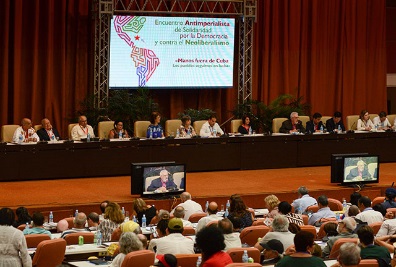 ГАВАНА, Куба, 1 ноября. Фернандо Гонсалес Йорт, президент Института дружбы с народами Кубы (ICAP), призвал сегодня делегатов Антиимпериалистической встречи солидарности за демократию и против неолиберализма, проходящей в Гаване, мобилизовать силы и объединить их против империалистической эскалации США.В присутствии Хосе Рамона Мачадо Вентуры, второго секретаря Центрального комитета Коммунистической партии Кубы, и Эстебана Ласо Эрнандеса, президента Национального собрания народной власти и Государственного совета, Гонсалес Йорт подчеркнул чрезвычайно сложную конъюнктуру, в которой проходит встреча.Герой Республики Куба считает, что предотвращение продвижения неолиберальной политики, применяемой с растущей радикальностью, является неотложным и необходимым.Будущее социальных движений и левых зависит от лидерства молодёжи, добавил.Гонсалес также утвердил, что Соединенные Штаты угрожают и клевещут на его страну. Вашингтон не признаёт свой провал в попытке свергнуть Кубинскую революцию, и искажают альтруистическое кубинское медицинское сотрудничество в более чем 80 странах.Глава института, заявил, что собрание солидарности, открытое в эту пятницу, является наилучшей возможностью подтвердить, что Куба никогда не сдастся и не предаст свои принципы или солидарность с другими народами мира.Гонсалес Йорт призвал всех присутствующих присоединиться к героическому сопротивлению венесуэльского народа и выразили свою солидарность с законным президентом Николасом Мадуро.Затем подчеркнул поддержку освобождения бывшего президента Бразилии Луиса Инасиу Лула да Силвы и подтвердил поддержку Кубы делу палестинского народа и солидарность со справедливой борьбой народа Сахары за его суверенитет и национальную независимость.В то же время он поздравил президента Эво Моралеса и боливийский народ с победой на недавних выборах, а также Альберто и Кристину Фернандес с победой в Аргентине.Около 1,2 тыс. членов левых организаций из стран Латинской Америки и Карибского бассейна, Северной Америки, Европы, Африки, Азии и Океании принимают участие в совещании, которое проводится в Гаванском дворце съездов до 3 ноября. (Кубинское Агентство Новостей)Avianca Holdings приостанавливает продажу билетов на Кубу и с Кубы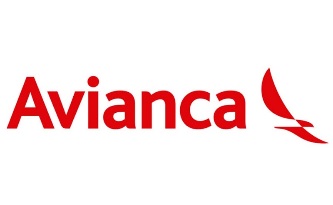 ГАВАНА, Куба, 1 ноября (ACN) Avianca Holdings (Avianca) сообщает, что, хотя они решают нерешенный вопрос с Управлением по контролю за иностранными активами США (OFAC), касающийся их коммерческой деятельности, связанной с Кубой, авиакомпания приостановит продажу билетов на Кубу и с Кубы по состоянию на 31 октября 2019 года.Как сообщалось ранее 23 октября, из-за финансовой структуры для получения кредита Synergy Aerospace Corp (Synergy), мажоритарный акционер Avianca Holdings, сформировал в штате Делавэр, США, компанию с ограниченной ответственностью BRW, которой Synergy в одностороннем порядке передал все свои акции Avianca Holdings.В этот момент Avianca стала считаться компанией, подпадающей под действие правил США в отношении экономической блокады Кубы; поэтому, рассмотрев дело, Avianca установила, что её коммерческие операции на Кубе и с Кубы могли непреднамеренно нарушить Правила контроля кубинских активов США (CACR).Avianca добровольно сообщила об этой ситуации властям США (OFAC), и Avianca сотрудничает с OFAC для предоставления необходимой информации для своевременного решения этого вопроса.В рамках ужесточения блокады правительство США объявило в октябре этого года, что оно приостановит полёты своих авиакомпаний в несколько кубинских аэропортов, за исключением Гаваны. (Кубинское Агентство Новостей)Диас-Канель поздравил избранного президента Аргентины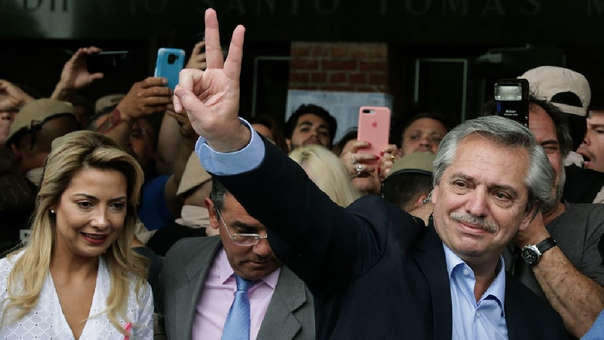 ГАВАНА, Куба, 28 октября. Правитель Кубы Мигель Диас-Канель поздравил сегодня избранного президента Аргентины Альберто Фернандеса, который победил в гонке за пост нынешнего руководителя страны Маурисио Макри.«Альберто Фернандес — новый президент Аргентины. Поздравления от Кубы Альберто и Кристине. Народ Аргентины победил неолиберализм», — написал Диас-Канель в своём Twitter-е. «Заслуженная победа, ведущая к поражению неолиберализма. Поздравляю дорогую Кристину, а также Альберто с #Cuba. Великая Родина празднует», —добавил президент.Кандидат Frente de Todos (Фронт всех) Альберто Фернандес и его партнёр по формуле Кристина Фернандес де Киршнер набрали 48,03% голосов против 40,44 голосов Макри, согласно веб-сайту Национальной избирательной палаты Аргентины.С 10 декабря Фернандес станет девятым президентом после возвращения к демократии в 1983 году.По его собственным словам, его миссия будет «поставить свою страну на ноги» (Кубинское Агентство Новостей)Президенты Кубы и России провели переговоры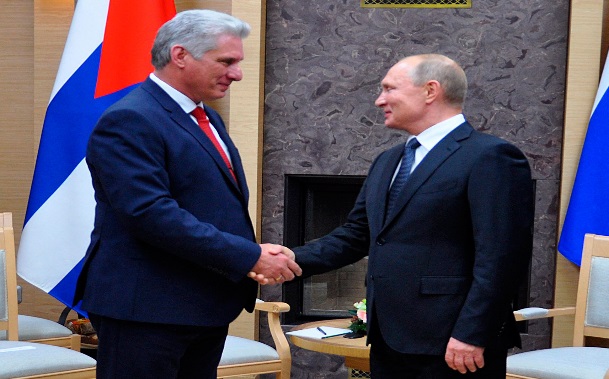 Президенты Кубы и России Мигель Диас-Канель и Владимир Путин, соответственно, провели сегодня переговоры в резиденции Ново-Огарёво на окраине Москвы в рамках рабочего визита правителя острова.Согласно сообщению ИА «ПЛ», Путин подчеркнул, что обе страны продолжают контакты на самом высоком уровне, сотрудничают и активно поддерживают друг друга на международном уровне.Россия всегда была солидарна, особенно, по отношению к независимой позиции Кубы, её суверенной политике, добавил он.Российский президент заявил, что с радостью примет приглашение вновь посетить кубинскую территорию, и поздравил Диаса-Канеля с избранием в этом месяце президентом Республики.Путин напомнил, что в 2018 году Диас-Канель совершил официальный визит в Россию, но теперь он делает это впервые в роли президента.По словам российского правителя, в РФ хорошо знают историю связей между двумя странами, и подчеркнул, что в этом году его кубинский коллега совершил широкий визит по ней, который, как он надеется, был интересным и полезным.Ранее, в тот же вторник, Диас-Канель провёл рабочую встречу с премьером Дмитрием Медведевым в столичном Дворце протоколов правительства России.Президент подчеркнул, что на Кубе испытывают большое удовлетворение от встречи, которую Медведев провёл с Раулем Кастро во время своего визита в начале этого месяца в Гаване.Кроме того, президент Кубы подчеркнул заинтересованность главы российского правительства не только продолжать участвовать в программе развития острова до 2030 года, но и предлагать новые идеи с целью расширения сотрудничества.Российский премьер-министр, в свою очередь, пригласил главу кубинского государства принять участие в праздновании Дня Победы 9 мая следующего года, когда отмечается 75-я годовщина этого события.Ранее глава кубинского государства провёл встречу с российскими бизнесменами, в ходе которой он узнал о ходе реализации совместных проектов, в том числе в металлургической сфере, строительстве машиностроения, энергетике, транспорте и банковском деле.На встрече президент подчеркнул трудности, которые переживает его страна в результате усиления блокады со стороны Соединенных Штатов, но подтвердил намерение никогда не идти на уступки и продолжать осуществление программ развития нации.В совещании приняли участие руководители энергетических компаний, таких как ИнтерРАО, Синара, ГАЗ, Транснефть и Зарубежнефть, банки, РЖД и другие.Российские бизнесмены упомянули возможность сборки ассемблеров на Кубе, а правитель призвал их участвовать с бóльшеми инвестициями в программы развития острова.Президент Кубы заявил, что «Биокубафарма» работает с российскими регионами, основываясь на их потенциале по выявлению новых рыночных ниш, в которых может быть указан экспорт товаров и услуг, сказал он.Кроме того, он подчеркнул, что министры отраслей, наиболее вовлеченных в области взаимного сотрудничества, присутствовали на рабочем завтраке с бизнесменами.С кубинской стороны присутствовали министры иностранных дел Кубы Бруно Родригес, коммуникаций Хорхе Луис Пердомо, сельского хозяйства Густаво Родригес, промышленности Альфредо Лопес и транспорта Эдуардо Родригес.Кроме того, в переговорах принял участие министр внешней торговли и иностранных инвестиций Кубы Родриго Мальмьерка.В течение этого дня президент Кубы посетил парк «Зарядье», Третьяковскую художественную галерею и совершил поездку по столичному Арбату.В Иберо-американском культурном центре, расположенном в Библиотеке иностранных языков российской столицы, Диас-Канель принял участие в акте вручения «Медали дружбы» 52 членам команды российских специалистов, участвовавших в реставрации Национального Капитолия Кубы и Статуи Республики.В завершение церемонии президент открыл выставку живописи «Верный моей Гаване» художника Йосвани Мартинеса в Культурном центре, в честь 500-летия столицы Кубы и в качестве дани главнокомандующему Фиделю Кастро. (Кубинское Агентство Новостей)В Гаване пройдут дни Петербурга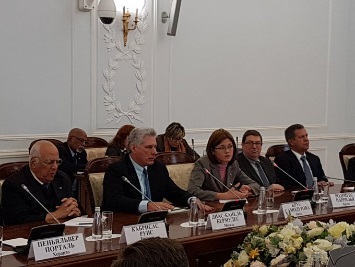 ГАВАНА, Куба, 28 октября. В ноябре Гавана примет Дни Петербурга, приуроченные к 500-летию Гаваны, сообщает пресс-служба губернатора.Об этом Александр Беглов сообщил в этот понедельник на сегодняшней встрече с президентом Республики Мигелем Диас-Канелем в Смольном.Концерты петербургских звезд театра и балета станут подарком жителям Гаваны, согласно сведениям piter.tv.На Кубу поедут солисты Михайловского и Мариинского театров, а также танцоры Театра балета Бориса Эйфмана.Помимо культурной составляющей Дни включат деловые встречи: торгово-экономическую конференцию, круглые столы по сохранению культурного наследия и туризму.Также в Гаване покажут петербургские архивы, посвященные историческим связям Северной столицы с Кубой.Беглов пригласил кубинцев к участию в следующем Петербургском международном экономическом форуме и в VIII Санкт-Петербургском международном культурном форуме, который стартует уже 14 ноября.Глава республики принял предложения и напомнил, что на ПМЭФ Куба приезжает каждый год.Партнёры, скрепленные меморандумом о дружбе с 2000 года, пообещали друг другу продолжать сотрудничество в сферах товарооборота, здравоохранения и молодежных программах обмена.Свой визит кубинская делегация начала с посещения Пискаревского мемориального кладбища, где почтила память погибших во время блокады.«Среди погибших в те дни есть и кубинец», — рассказал президент. (Кубинское Агентство Новостей)Российская авиакомпания открывает своей рейс Москва-Камагуей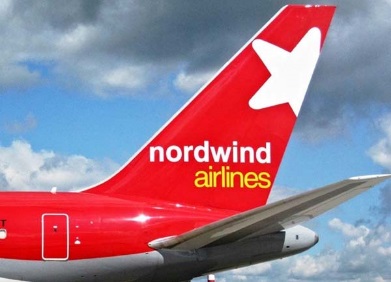 ГАВАНА, Куба, 1 ноября. В данный туристический сезон российская авиакомпания Nordwind открывает своей авиарейс из Москвы в центральный город Камагуей.Согласно сайту газеты Adelante, самолёт, вмещающий 400 пассажиров, будет совершать три путешествия в месяц, которые будут совершаться в течение нынешнего пикового сезона для иностранных гостей.Луис Виамонтес Боррас, сотрудник Информационного бюро по туризму, сообщил порталу, что принимающей стороной будет Cubanacán, которая, в свою очередь, отвечает за доставку в Санта Люсиу, главный туристический курорт региона.Последние пять лет характеризуются работой торговых агентов российского туроператора Pegas Touristik.Татьяна Шнелл, главный гид российского агентства в провинции, сказала, что основной продукт, продвигаемый Pegas Touristik — это солнце и пляж, но они заинтересованы в том, чтобы дополнить пребывание своих клиентов экскурсиями по городу, как способ познакомиться с Кубой и ее людьми. (Кубинское Агентство Новостей)ГлавноеЭкономическая и торговая блокада США против Кубы. Раздел III Закона Хелмса - БертонаМеждународные отношенияДвусторонние отношения